										V Brně dne 27. září 2021Pozvánka na zasedání Vědecké rady Ekonomicko-správní fakultyVážené členky, vážení členové Vědecké rady Ekonomicko-správní fakulty,dovoluji si Vás pozvat na zasedání vědecké rady, které se uskuteční v pondělí 11. 10. 2021 od 10:00 hodin ve velké zasedací místnosti děkana (budova ESF, 2. patro).Program zasedání:Zahájení – předání jmenovacích dekretů členům VRHabilitační řízeníIng. Mgr. Jakub Procházka, Ph.D.  (Podniková ekonomika a management) Habilitační řízení - schválení komiseIng. Jan Čapek, Ph.D.  (Ekonomie) Doktorské studijní programynávrh na jmenování nového člena Oborové rady DSP Regionální ekonomieStátní závěrečné zkouškynávrh na jmenování členů komisí pro státní závěrečné zkouškyRůznéPřestávkaOceněníslavnostní poděkování prof. Blažkovi, předání Ceny děkana za nejlepší vědecký článek, předání Bronzových medailí MUPředpokládaný konec jednání je ve 13:15 hod. Po skončení jsou všichni členové vědecké rady zváni na raut do Akademického klubu ESF.Prosím členy vědecké rady, aby se omlouvali jen ve zcela výjimečných případech.Děkuji Vám za spolupráci.S pozdravemprof. Mgr. Jiří Špalek, Ph.D., v.r.předseda Vědecké rady Ekonomicko-správní fakulty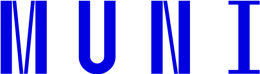 